Świadczenie pieniężne z tytułu pełnienia funkcji sołtysa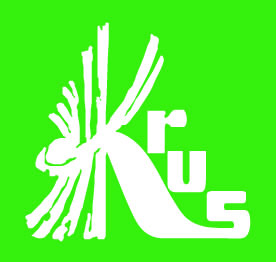 Od 1 lipca 2023 r. Kasa Rolniczego Ubezpieczenia Społecznego będzie przyznawała świadczenia pieniężne z tytułu pełnienia funkcji sołtysa dla wszystkich osób pełniących tę funkcję, nawet w przypadku pobierania świadczenia emerytalno-rentowego z ZUS lub innego organu rentowego. Świadczenie pieniężne będzie wypłacane na wniosek osoby uprawnionej, którego wzór zostanie określony w rozporządzeniu ministra właściwego do spraw rozwoju wsi wydane w porozumieniu z ministrem właściwym do spraw administracji publicznej. Wniosek o przyznanie świadczenia będzie można złożyć w oddziale regionalnym albo placówce terenowej Kasy Rolniczego Ubezpieczenia Społecznego właściwych ze względu na miejsce zamieszkania wnioskodawcy od 1 lipca 2023 r. Do wniosku o przyznanie świadczenia należy dołączyć zaświadczenie wydane przez wójta (burmistrza, prezydenta miasta) właściwego dla sołectwa, w którym wnioskodawca pełnił funkcję sołtysa, potwierdzające okres pełnienia tej funkcji oraz oświadczenie wnioskodawcy o niekaralności za przestępstwo lub przestępstwo skarbowe popełnione w związku z pełnieniem funkcji sołtysa. Jeżeli wójt (burmistrz, prezydent miasta) nie dysponuje danymi potwierdzającymi okres pełnienia przez wnioskodawcę funkcji sołtysa, wydaje postanowienie o odmowie wydania zaświadczenia ze względu na brak danych potwierdzających okres pełnienia funkcji. Postanowienie to należy dołączyć do wniosku o przyznanie świadczenia. W przypadku braku dokumentów potwierdzających spełnienie wymogu pełnienia funkcji sołtysa przez co najmniej dwie kadencje nie mniej niż 8 lat zaświadczenie będzie mogło być zastąpione pisemnym oświadczeniem złożonym przez wnioskodawcę o spełnieniu tego wymogu, potwierdzonym pisemnymi oświadczeniami złożonymi przez co najmniej 5 osób zamieszkujących w sołectwie w czasie, w którym wnioskodawca pełnił w nim funkcję sołtysa.Decyzja w sprawie o przyznanie świadczenia będzie wydawana w terminie 60 dni od dnia złożenia wniosku o jego przyznanie.Świadczenie pieniężne z tytułu pełnienia funkcji sołtysa uzyskają osoby, które: pełniły funkcji sołtysa na podstawie ustawy z dnia 8 marca 1990 r. o samorządzie gminnym przez okres co najmniej dwóch kadencji, lecz nie mniej niż 8 lat,uzyskały odpowiedni wiek: w przypadku kobiet 60 lat, zaś w przypadku mężczyzn 65 lat,nie były skazane prawomocnym wyrokiem za przestępstwo lub przestępstwo skarbowe popełnione w związku z pełnieniem funkcji sołtysa.Przy ustalaniu okresu pełnienia funkcji sołtysa nie jest wymagane zachowanie ciągłości pełnienia tej funkcji.Świadczenie przysługuje od miesiąca, w którym zostanie złożony wniosek o jego przyznanie, w kwocie 300 złotych miesięcznie, wypłacanej do 15. dnia każdego miesiąca. Kwota ta będzie podlegała corocznej waloryzacji (od dnia 1 marca danego roku) o wskaźnik waloryzacji ustalony zgodnie z przepisami ustawy z dnia 17 grudnia 1998 r. o emeryturach i rentach z Funduszu Ubezpieczeń Społecznych. Podstawa prawna: 
•    ustawa z dnia 26 maja 2023 r. o świadczeniu pieniężnym z tytułu pełnienia funkcji sołtysa (Dz. U. z 2023 r. poz. 1073), Informacja przekazana za pośrednictwem OR KRUS w Bydgoszczy